Кружок: «Музей в твоем классе»Класс: 2Учитель: Илюшина Светлана Михайловна, МБОУ СОШ№7, Балаково, Саратовская обл.Тема занятия: К.А.Коровин «За чайным столом»Цель: На основе картины закрепить знания о жанрах живописи: пейзаж, портрет, натюрморт.Задачи: учить различать жанры живописи;определять тему и настроение картиныосвоить новую группу слов, тем самым расширив словарный запас обучающихся;Оборудование: Пособие с репродукциями «Музей в твоем классе». Чуракова Н.А. и др.- М.: Академкнига/Учебник.Лупы для рассматривания мелких деталей, особенностей красочного слоя и характера мазка.Малая и большая круглые рамки для поиска и выделения отдельных деталей.Большая прямоугольная рамка для выделения содержательно-значимых фрагментов.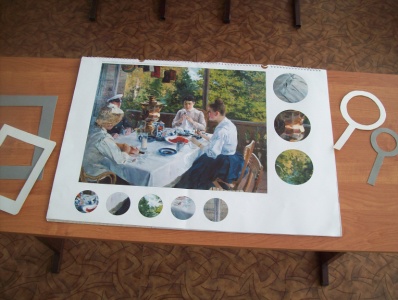 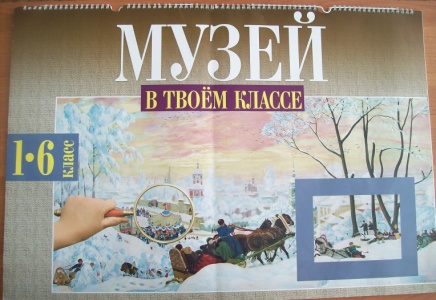 Ход занятия:Используемая литература:Чуракова Н.А., МАлаховская О.В. «Музей в твоем классе» (для 1-6 классов). – М.: Академкнига/Учебник.Программы по учебным предметам. Программы внеурочной деятельности (текст): 1-4 класс: в 2ч./Сост. Р.Г.Чуракова. - М.: Академкнига/Учебник,2011 – Ч.2.: стр.137-145.Литературное чтение (текст): 2 кл.:учебник: в 2 частях/ Н.А.Чуракова. - М.: Академкнига/Учебник,2012. – Ч.2.: стр.8-9.Деятельность учителяДеятельность ученикаФормируемые УУДПервичное представление картины К.А.Коровина «За чайным столом»Рассматривание картины 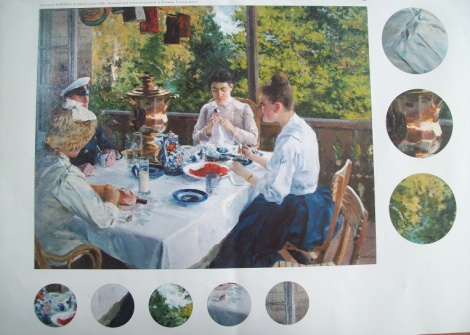 Личностные УУДСтимулирование обучающихся на обмен мнениями о впечатлении, произведенной картиной.-Понравилась ли картина? -захотелось ли вам оказаться за столом? Почему?-Какое настроении царит за столом?Обмен мнениямиКоммуникативные УУДЛогические УУДОрганизовать работу по детальному рассмотрению картины.1. Композиционное построение картины.- Какое время года изображено на картине?-Можно ли утверждать, что день солнечный?-Где происходит действие в городе или в сельской местности?- Можно ли утверждать, что действие происходит в наши современные дни? Докажите. -Где люди пьют чай? Почему?-Чем веранда соединена с домом?2.Расположение и позы людей. - Сколько человек сидит за столом?- Кто из них пришел в гости?-Интересно ли людям, собравшимся за столом?-Кто внимательнее всех слушает гостя?-Кто самый старший и самый молодой в этой группе людей?-Кто самый эмоциональный? 3. Посуда. – Можно ли утверждать, что за столом сидел ещё кто-то?- Он ушел или его ждут?-Кто это был мужчина или женщина?-Назовите посуду, стоящую на столе.-Кто ухаживает за самоваром хозяева или прислуга? Почему вы так решили?Отвечают на вопросы, используя слова: сельская местность, усадьба, загородное имение, веранда, старинные времена, передний план, задний план, в центре стола. 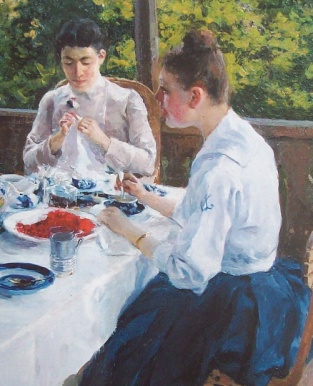 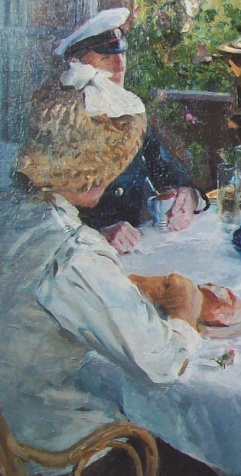 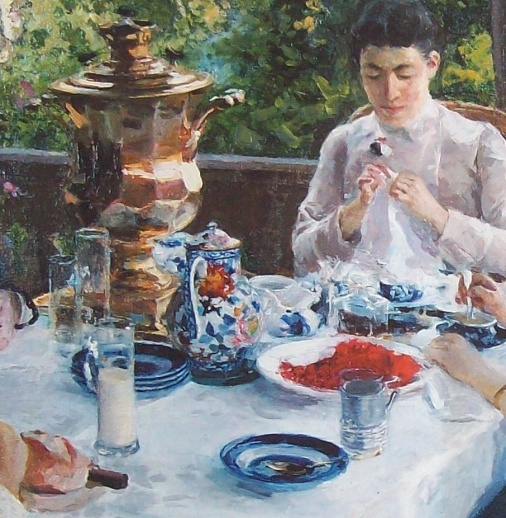 Коммуникативные УУДЛогические УУДУчить выделять фрагменты и детали репродукции с целью привлечь внимание к деталям картины, анализа мазка художника.С помощью круглых рамок дети ищут фрагменты.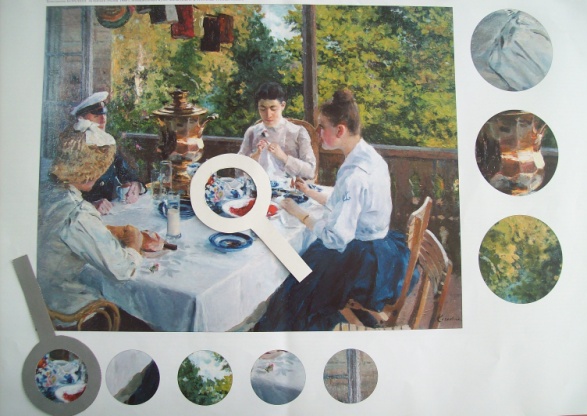 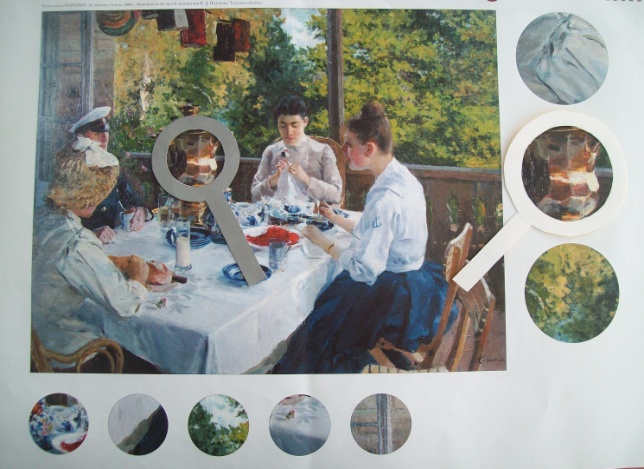 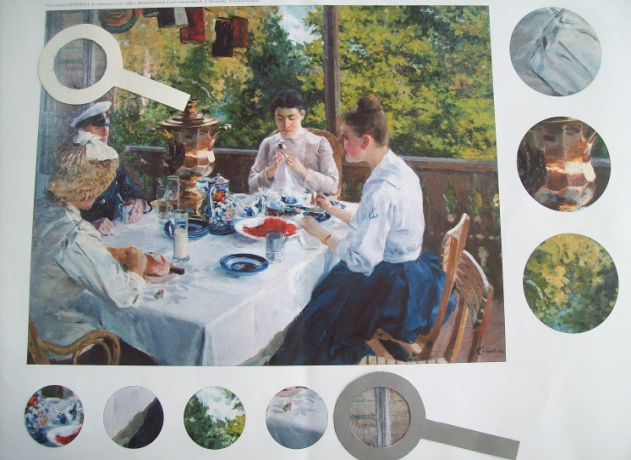 Познователь-ные УУДПостановка проблемных заданий с целью закрепить знания о жанрах живописи.Можно дать задание придумывать этим фрагментам названия. Например: портрет «Две барышни», «Натюрморт с самоваром», пейзаж «Цветущая сирень».  Вспоминают стихотворение А.Кушнера «Что я узнал» и выделяют с помощью большой прямоугольной рамки фрагменты картины.Если видишь, что с картиныСмотрит кто-нибудь на нас:Или принц в плаще старинном,Или в робе верхолаз,Летчик или балерина,Или Колька, твой сосед,-Обязательно картина Называется ПОРТРЕТ.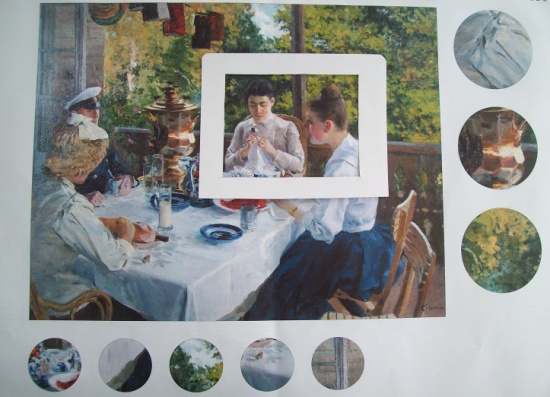 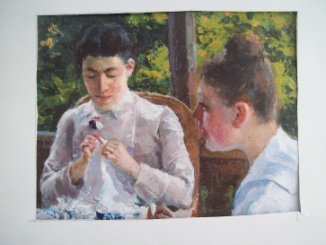 Если видишь на картинеЧашку кофе на столе,ИЛИ морс в большом графине,Или розу в хрустале,Или бронзовую вазу,Или грушу, или торт,Или все предметы сразу,Знай, что это – НАТЮРМОРТ.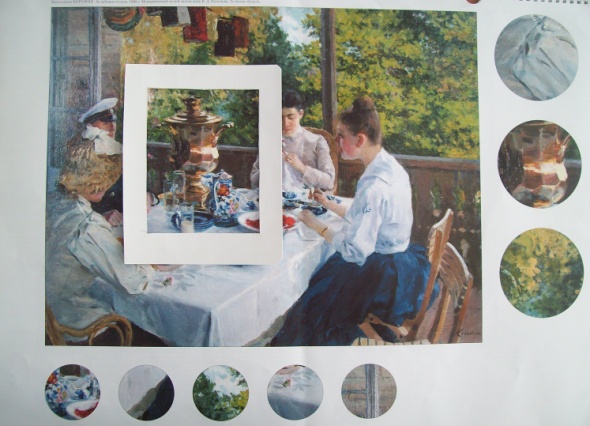 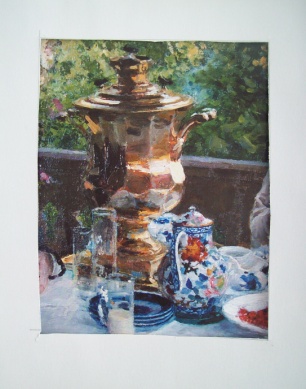 Если видишь на картинеНарисована река,Или ель и белый иней,Или сад и облака,Или снежная равнина,Или поле и шалаш,То подобная картинаНазывается ПЕЙЗАЖ.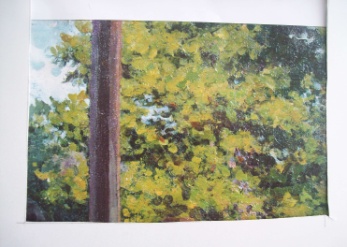 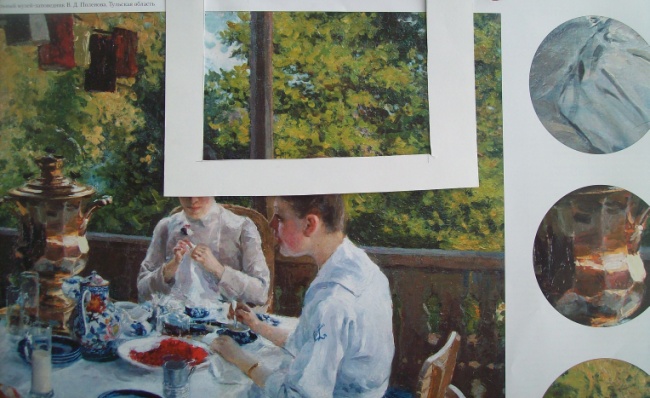 Познавательные УУДКоммуникативные УУДОрганизация самоанализа работы на уроке.РефлексияРегулятивные УУД